                     Affiliated Colleges List district wise 2018-19Ballari District UG/PG CollegeKoppal District UG Colleges (govt College)                                                     PG Colleges                                                             MBA CollegeM. S. W. Colleges                                                       B.P.Ed. College                                                          B. Ed. Colleges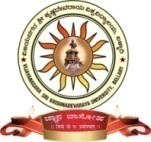 VIJAYANAGARA SRI KRISHNADEVARAYA UNIVERSITYJNANA SAGARA CAMPUS, VINAYAKA NAGAR, CANTONMENT, BALLARI-583 105.College Development Council                  Ph: 08392-242093/FAX: 08392-242806/097Sl.NoAutonomous College 01PrincipalSSA Govt First Grade College,(Autonomous) Mandatory  affidavit system   SN Pet, Ballari-583103. 08392274654/9448001612, ssagfgcblykar@gamil.com Nandi Institute Count.NoSl.NoName of the CollegeCount.NoSl.NoName of the College11.PrincipalGovt First Grade College,Moka-583 117    Bellary(Tq)(Dist)9844913304honnurali@gamil.com22.PrincipalGovt First Grade College,Kurugodu-583 116.08393263066/9986161279gfckurugodu@gmail.com narayanappas9@gmail.com33.PrincipalT.S.H.M.S Govt First Grade College, Siruguppa-583121,  Bellary(Dist)08396222168/9901283713gfgcsgp@gmail.com44.PrincipalSri Shankar Anand Sing Govt First Grade College,Hospet-583 20108394-221660/9686617897 gfgcvijayanagara90@gmail.com55.PrincipalGovt First Grade College,Kampli-58313208394-250020/9986122539gfgcollegekampli@gmail.com66.PrincipalSmt. Gaali Rukminamma changareddy Govt Commerce & Management Degree College,Ex- Muncipal College Ground, Bellary-583101. 08392-271718/9480059744gcmc.bly@gmil.com77.PrincipalGovt First Grade College,Sandur-5831199844970987/08395-260482gfcsandur@gmail.com88.PrincipalSAVT Govt First Grade College,Kudligi-583 135.08391-220248/7259533239savt.kudligi@gmail.com99.PrincipalGarment Research Training Design and Development Centre, District Statium Road, Cowl Bazar, Bellary-583 102.9900697071/9741264655/9844474235grtdcprinci2014@gmail.com1010.PrincipalSmt Rudramba M.P.Prakash Govt First Grade College,Huvinahadagali-583219.08399-240071/9880513444principal.srmpp@gmail.com1111.PrincipalGVPP Govt First Grade College, Ramanagara,Hagaribommanahalli-583212.08397-238411/9900897836govtfirstgradecollege.hbhalli@gmail.com 1212.PrincipalSmt Honnuramma Late M.Siddappa,Govt   First Grade College,Tekkalakote-583122.08396248330/9945187825gfgctkote@gmail.com drchetan.kan@gamil.com1313.PrincipalGovt First Grade College, Mariyammanahalli-583222.08394-213100/9449581321gfgcmmh@gmail.com141  PrincipalVijayanagara College, Hospet-583201.08394-228431/9945794288vnchospet@yahoo.in sbbvnchpt@gamil.com152 PrincipalKottureshwara Degree College,  Kottur-583 134, Kudligi Taluk, Bellary-District Ph:08391-22624908391-226249/8050151948principalkck@yahoo.com alurnagaraj2@gmail.com163 PrincipalGangavathi Bhagyamma Rural Degree College, Huvinahadagali.-583219.08399-240251/8951655717gbrdc103@yahoo.co.in rskannakatti@gamil.com  174  PrincipalVeerashaiva College, Cantonment, Bellary-583104.08392-242185/9449510465. veerashaivacollegebly@gmail.comrajashekhar104@gmail.com185PrincipalSri Hampi Virupaksheswara Swamy First Grade College, Vidyaranya, Hospet-583 276.08394-241083/9448877175shvfgc@gmail.com196PrincipalK.M.S. First Grade College, Kanahosalli-583 218. Kudligi (Tq) Bellary-Dist  Ph:08391-229279 08391-229279/7026065450harshadec3@gmail.com207PrincipalIndo-American Degree CollegeSanjay Gandhi Nagar, Bellary-583 104.Ph:9448341281/9164499994indoamericanclg@gmail.comsbvgsbvg@gmail.com218PrincipalM.K.College of Arts,K.E.B.Power Station, Ujjaini Road, Kottur-583134. Kudligi (Tq) Bellary(D)08391-225110/9036563409 nbmswktr@gmail.com  basarajbirada82@gmail.com229 PrincipalJnana Jyothi College, (BA)Near TVS Show Room, 2nd Main Road, Parvathi Nagar, Bellary-583 101.08392-267701/9535021308sateeshgouda@gamil.com 2310PrincipalSree Medha Degree College #3 Fort Main Road, Ballari-583101.Ph: 9845270383  ramkivj@gmail.com   2411PrincipalJnana Bharathi Degree College, Kumaraswamy Layout,  Near Vijayamery  School, Siruguppa-583121 Bellary-Dist08396-222071/9480066445gbdc1481@gmail.com2512PrincipalMarched Institute of Hotel Management, Plot No-301, Honey Apartment, 2nd Cross, Gandhi Nagar,  Bellary-583 101. 9845253431/9448992340 mmgouda@marchadgroup.com2613PrincipalKumari G Sudha Shankara Gouda Memorial Theosophical College of Management, Hampi Road, Hosapet-583201. 08394-222224/9480178806tcmhospet@gmail.com   2714PrincipalSri Maata Degree College, Amaravathi Colony, Near Nerikshana Mandhir, Hospet-583 2019035751320/8123421106 moulacbi@gmail.com2815PrincipalSri Laxmi venkateshwara Degree College, Bapuji Nagar, 1st ward Kudligi-583135 Ph:9448093907nagaraja_rathod@yahoo.com2916 PrincipalK.S.P.L.Degree College,Basaveshwara  Badavane, Hospet-583201.08394-221665/ 94809440673017PrincipalSree shiddeswara jagadguru College, Petrol bunk Opp, Itagi-583220.Huvinahadagali(Tq) 9986245101principalssjdc@gmail.com3118PrincipalBallari  Business College, ‘Jnana Gangothri Campus, Hospet Road, Bellary-583104.08392-237169/9880999862 christraj75@gmail.com   bbcbellary@gmail.com3219  PrincipalGangothri BSW Degree College,Vidya Nagar, Ujjini Road, Kottur  -583134. Kudligi(Tq) 08391-225166/9741746574vskugbswdcktr@gmail.com3320PrincipalWardlaw C.S.I. College, Kalamma Street,  Bellary-583 101.08392-271181/9448447774wardlawcsicollegebly@gmail.com34	21PrincipalSree Guru Thipperudra College, Behind Sukrutha Nursing Home, Gandhi Nagar, Bellary-583103.Ph:08392-258000. blysgtcollege@gmail.com3522PrincipalSri Siddalingeshwara First Grade College, Kanamadugu-583 218, Kudligi Taluk, Bellary-Distruct08194-230653/ 9900189774ssfgkmd.bapuji.cta@gmail.comshivannat@gmail.com 3623PrincipalSmt B.E.Hanumanthamma memorial Institure of Managament, VKJ  PU College Campus, Bellary Road, Siruguppa.-58312108396-22072/9535289298smtbehmimsgp@gamil.com yadiginalmallu@gmail.com3724PrincipalSri Basaveshwara Degree College, Shankarareddy Layout, Sadhashiva Nagar, Siruguppa-583 121.08396-222099/8861377819principal.sbdc@gmail.com3825PrincipalSrikari Degree College, Ananthasayana Gudi, Hampi Road, Hospet-583 201.08394-420491/9880631000/ srikariet@gmail.com devikamalini10@gmail.com3926 PrincipalSwamy Vivekananda First Grade Degree College, M.B. Ayyanahalli, N.H-13, Kudligi(Tq). 9901242558/8722012340svfgc1313principal@gmail.com4027PrincipalIndu Degree College, Chirabi Road, Kottur-583134.Ph.No-8747987801Indudegreecollege@gmail.com4128PrincipalSri Guru Maharshi Degree College, Shadashiva Nagara, Siguruppa-583121.Ph.No-9035919234sgmtsgp@gmail.com 4229PrincipalSri Sharabeshwara Degree College, 5th Ward, Guggara Hatti, Bangalore Road, Ballari-583102.9886726779 sharabheswara@gmail.com 4330PrincipalDr.P.R.K Degree College, Opp Disney function Hall Sudha Cross, Ballari-583104.7795712345 dr.prkdegreecollege@gmail.com 4431PrincipalShravana Institute of Speech and Hearing College,Infanter Road, Opp Santh Philomina School, Ballari-583104.hemaaslp.hema@gmail.comprincipal.sishbly@gmail.com4532PrincipalVishnu Pantha Nanavate Degree College, Kumarswamy Colony, 2nd Stage, Sandur583119.9880071988/9880072070Lsnbed2017@gmail.com 4633PrincipalUnnati Degree College,Kampli-583132.Ph.no-9986211991/08394-250808akmaheshkumargvt@gmail.comprincipal.unnati@gmail.com    4734Principal Sadvidya Arts & Commerce College, Smayoda Colony,A.P.M. C HiMbaga,Sandur-583119. 9731524870srisaradhaedutrust@gmail.com4835Principal Exelent Degree College,N.E.K.R.T.C Bus Stop Back,Khaja Couc,Siruguppa-5831219901621756-9449654405globaleducharitrust@gmail.com4936Principal Sri Sayi  Baba Arts, Commerce &Science College,Ramanagara   1fist  Cross,Renuka Nagara,Ballari-583101 08392-260144-973906007Pampap.naik@gmail.com5037PrincipalN.B. UG Diploma (Fire & Industrial Safety) College,Near Power  Shteshn,Ujjini Rode,Kotturu-5831349036563409nbmswktr@gmail.com5138PrincipalVishwajyothi Degree College,Vijayanaga,Siruguppa-5831219900100555/8310613497srivishwajyothi@gmail.com5239PrincipalSri Netaji Subhash  Chandra Bose Degree College, 3rd  Ward, Kudatani-583115. Ballari(D)94491359999535241577Cc181pucgmail.com5340PrincipalNandi Institute  of Management & Science College,  Raghavendra Kaloni, 2nd  Flore, Patel Nagar, Ballari-5811508392-260820/9900113220principalnimsbly@gmail.com5441PrincipalBhagwati Evening  Commerce & Management  College, Ballari-5831038951000099/8951111000Chanrashekhar2012@gmail.com551PrincipalCNR Govt First Grade College, Srirama Nagar, Gangavathi-584130.  08533-201180/9739124528 principalcnrgfgc@gmail.com shashankvms@gmail.com562PrincipalGovt First Grade College,Kustagi, Koppal(Dist)08536-267017/9449143595 principalkushtagi@gmail.com573PrincipalGovt First Grade College, Koppal-583231.  Ph:08539222651/9449237559gfgcollegekpl@gmail.com  sonnad331@gmail.com 584PrincipalAlavandi Shivamurthy Govt First Grade College, Alavandi-585226.  08539285210/9481549556 srchigari@gmail.com alavandigfgc@gamil.com595PrincipalGovt First Grade College, Irakallagada-583 237.08392-24462/9902377521gfgcirk@gmail.com huligemma2009@gamil.com606PrincipalGovt First Grade College, Mangalore-583230. Yalaburga(Tq)Ph:9448877085.drnaik06@gmail.com drnaikd@rediffmail.com617PrincipalGovt First Grade College, Ittnal-58323408539-274407/9845569808hitnalgfgc@gmail.comgavisiddappamuttal@gmail.com628PrincipalGovt First Grade College, Tavaragera-583278, Kustagi(Tq)9448466027.doddappa61@gmail.com639PrincipalGovt First Grade College, Hosabandi Harlapura-583 23108539265601/9886584782gfgchbhp@gmail.comibrahimmk87@gamil.com6410PrincipalGovt First Grade College,Hirevankalakunta-583237, 08534-247601/9880253736 drpurushottam@gmail.com6511 PrincipalGovt First Grade College, Yalaburga-58323608534-220171/9686082030gfgcylb@gmail.com shivu.ggurikar@gmail.com6612PrincipalSKNG Govt First Grade College, Gangavathi-58322708533-231100/9379124080principalgvt@gmail.com6713 PrincipalSri Pampanna Saranappa Guggalashetty, Govt First Grade College, Kanakagiri-583283 08533240515/8861319040venkatesh.sir723@gmail.com 681 PrincipalGHN College of  Commerce, Pampanagar-Gangavati-58322708533-230623/94486339169bkhedgimadra@gamil.com692PrincipalSree Gavishiddeshwara Arts, Science & Commerce College, Koppal-58323108539-220214/9448973391 sgcollegekpl@gmail.com msdad7@gmail.com703PrincipalSri H.R.Sriramulu Memorial College, Saraswathigiri, Gangavathi-583227, 08533-230490/9845833987hrsmcollege1974@gmail.com puttaswamybangal@gmail.com  714PrincipalA.L.Prasad Degree College,Sriramanagar-584130  Gangavathi(T)08533-276867/ 7204167908alpdcsrn@gmail.com chamele_kodali1@yahoo.com725PrincipalKK Institute of Commerce, (B.Com)Millinium Campus,  NH-63, Gadag Road, Koppal(Dadegal)-583231.08539-200552/9448475781mimkpl@gmail.com mshiremath86@gmail.com736PrincipalK.L.E. Society’s B.Com Degree College, K.L.E. Campus, Koppal Road, Gangavathi-583227  08533-200838/9482026650klecommgvt@gmail.com747PrincipalGulagannavar College of Social Work(BSW) NH-63, Gadag Road, Koppal (Dadegal)-583231  9980879327/9880301639758PrincipalSmt Saradamma  Kotabala, BBM & BCA College, Gavi Mata Campus, Koppal-58323108539-222327/9986575130svkbbmbcabcom@gmail.com rajaraja_cvr@yahoo.co.in769Principal C.Mallikarjuna Nagappa, Arts, Commerce  College, Karatagi-583229. 08533-204702/9986472133cmndegreecollege@rediffmail.com7710PrincipalSmt & Sri Andanappa Hosamani Rural First Grade College, Kukanur-583232.Yalaburga(tq), Koppal(Dist)08534230180/9482753620smtandsriahrfgcollege@gmail.com rdesaivgc@gmail.com7811PrincipalMSMS Degree College Marali-583268.Gangavathi(Tq)08533-276255/8147703240msmsdegreecollege@gmail.comamaragundayya@gmail.com7912PrincipalRural College of Commerce, (B.Com)  NH-63, Gadag Road, Koppal (Dadegal)-583231.rdtesnaveen@gmail.com8013PrincipalJS Degree College,  Peerjada Street, Gangavathi-583227.  Ph:9620408589raghu.janadri@gmail.com8114Principal Bast Degree College,Myhebob Colony, 3rd  Ward,Kanakagiri-5832839986525477-9060001056 bestpuc@gmail.com8215Principal Rudramma  Basappa  Degree College, S.S.S. Belding,Srinivas  Patrol Bank Back,Anjeneye Temple  Near,July  Nagar ,Gangavathi-5832279986576510/9449762698rbetgvt@gmail.comKHADRI885@gmail.com8316PrincipalSent Pals Degree College ,3rd  Cross Jayanagar,Gangavathi-5832278417PrincipalSent Pals Degree CollegeKoppala851PrincipalGulagannanar Institute of Commerce (M.Com) NH-63, Gadag Road, Dadegal-Koppal-583231.9880301639/9591658270rdtesnaveen@gmail.com 862PrincipalK.K.Institute of Commerce (M.Com)Millennium Campus, NH-63, Gadag Road, Dadegal-Koppal-583231.08539-200552/9448475781/9448118985mimkpl@gmail.com scpatil98@gmail.com 873PrincipalKottureshwara Degree College, Kottur-58313408391-226249/8050151948principalkck@yahoo.com alurnaragaj2@gmail.com884PrincipalSri Kolli Nageshwara Rao Gangaiah Govt.First Grade College, Gangavathi-583227 Koppal(D)08533-231100/9379124080principalgvt@gmail.com 895PrincipalVijayanagara College,Hospet-58320108394-228431/9945794288vnchospet@yahoo.in sbbvnchpt@gamil.com906PrincipalSri Gavisiddeshwara Arts, Science & Commerce Degree College & P.G.Centre, Koppal-583 231.08539-220214/9448973391 sgcollegekpl@gmail.com msdad7@gmail.com 917PrincipalVeerasaiva College, Cantonment, Bellary-583101.08392-242185veerashaivacollege@gmail.com 928PrincipalSSA Govt First Grade College,(Autonomous)SN Pet, Ballari-583103.08392274654/9448001612ssagfgcblykar@gamil.com939PrincipalKumari G Sudha Shankara Gouda Memorial Theosophical College of Management, Hampi Road, Hosapet-5832019410PrincipalN.B. PG Diploma (Fire & Industrial Safety& PG Diploma in Solar Renewable energy) College,Near Power  Shteshn,Ujjini Rode,Kotturu-5831349036563409/9902958462nbmswktr@gmail.com9511PrincipaSatyam College of Technical  Education  Ballari-7795559666satyamsolarandsafety@gmail.com961PrincipalAllum Karibasappa Institute of Management, V.S.College Campus,  Airpost Road, Cantonment, Bellary-583104. 08392-242600/9845283633vvsakim@gmail.com directorakim1@gmail.com971PrincipalN. B. College of M.S. W. Near Banshankari Temple, Kottur,  Kudligi Tq., Bellary Dist.08391-225110/9036563409/ 9945832933nbmswktr@gmail.com basarajbiradar82@gmail.com982PrincipalJnana Jyothi College of Master in Social Work Near TVS Show Room, 2nd Main Road, Parvathi Nagar, Bellary 583 101.08392-267701/9535021308sateeshgouda@gamil.com cordorg@rediffmail.com991PrincipalTungabhadra B.P.Ed. College,Vidhya nagar Kottur – 583134.08391-226110/9916236723 gdhktr@gmail.com1001PrincipalKotturswamy  College of EducationY.Nagesh Shasthri Nagar, Kapgal Road, Bellary – 583 10308392-258434/8951694485 ksbedbellary@gmail.com satishremath79@gmail.com1012PrincipalTMAE Society’s College of Education,  Ilahi Colony, Prashanth Nagar, Gangavathi-583227.Ph:08533-270646/9449279437principaltmaebedgvt@gmail.com mpm77viswanath@gmail.com 1023PrincipalJSS Institute of Education,P.B.No.1 Gadi Durugamma Temple, Holagundi Road, Huvinhadagali-583219. Ph:08399-240888/ 9449980147/9916260600vskujssied@gmail.com hpramesh06@gmail.com1034PrincipalSri Gavisiddeshwar College of Education, Gavi Mata Campus, Koppal-583231. 08539-222030/8722329360sgcoekoppal@gmail.com  prageetkb@gmail.com1045PrincipalSha Bhavarlal Babulal Nahar College of Education, College  Road, Hospet.08394-223839/9448876847principalvvssbbnce@yahoo.comjbbshreyas@gmail.com 1056PrincipalTungabhadra B.Ed College,Vidya Nagar, Ujjaini Road, Kottur-583134.    08391-210433/9901688868 tssbed99@gmail.comvageeshaiah@gmail.com1067PrincipalJnana Bharathi College of Education, Sandur Road, Kudligi-583135, Bellary(D)08391-216290jnanabharathibed2004@gmail.com1078PrincipalSri Satyam College of Education.8th cross,M.B. Nagar,Kappagal Roade ,BallariPh:08392-257017 /9972827426jayadevamv@gmail.com1089PrincipalSree Laxmi Venkateshwara College of Education, Bapuji Nagar, Kudligi(P & Tq) Bellary(D)-583135. Ph:08391-220191/9448093907nagaraja_rathod@yahoo.com10910PrincipalRajeev Gandhi College of Education RDTE Society Building, NH -63, Gadag Road, Koppal(Dadegal)-583231.Ph: 9241417614/9242817221vinodmed@gmail.comrajeevgandhibedcollegekoppal@gmail.com11011PrincipalRayal College of Education,D.No-561 24th Ward, Behind Dewane Masthane Dargha, C.B. Bellary-583102. Ph:9945051041/9845319620 akheelbellary@rediff.com11112PrincipalSree Vijayachandrashekhar College of Education,  Kustagi-584121,  Koppal(D)08536-200499/ 9449558468/8970147363svcbedcollege@gmail.com sctippasetti@gmail.com 11213PrincipalS.A.Ningoji College of Education, Koppal  Main Road, Taluk Stadium Opp. Yelaburga-583236.08534-201042-9741975846 sanbedylb@gmail.com  ravi.principal2013@gmail.com11314PrincipalNational college of Education Harihara Road, Hospet-583201.8050435776nationalbedhpt@gmail.com ayubkhan1978@rediffmail.com11415PrincipalPhoenix College of EducationGadag Road, Dadegal Koppal-583231.08539-231164/9964093260/9448192428phoenixbedcollegekpl@gmail.com 11516PrincipalSMBS college of EducationRuderswara nagara Marali-583268.9036969135/9036335156smbscollegeofeducation@gmail.com11617Principal Jnanamantapa College of Education Gundinahole, A.D.Gudda Post,Kudligi (T), Ballari (Di)-5831359448488644jnanamantapa@gmail.com 11718Principal Sri Sharabheswara  College of Education, 5th  Ward, Guggarahatti, Bangalore Rode,Ballari-58310208392-250565/8392250283/9886518398Chola98865@gmail.com11819Principal Soniya Gandhi  College of Education ,Behind APMC, Kaklathota,Ballari-5831019008953127Sgb.edcollegeballari@gmail.com11920Principal Smt.Lakshi S Nanavate  B.Ed  College Sandoru-5831199880071988/9880072070/9448567668Vkhiremath73@gmail.comDistrict wise College ListDistrict wise College ListDistrict wise College ListDistrict wise College ListDistrict wise College ListDistrict wise College ListDistrict wise College ListDistrict wise College ListHon’ble Vice ChancellorProf. M.S.ShubhasHon’ble Vice ChancellorProf. M.S.ShubhasHon’ble Vice ChancellorProf. M.S.ShubhasRegistrarProf. S.A.PatilRegistrarProf. S.A.PatilRegistrarProf. S.A.PatilRegistrarProf. S.A.PatilRegistrarProf. S.A.PatilDirector(I/C)Dr.Suresh BabuDirector(I/C)Dr.Suresh BabuDirector(I/C)Dr.Suresh BabuDirector(I/C)Dr.Suresh BabuDirector(I/C)Dr.Suresh BabuDirector(I/C)Dr.Suresh BabuDirector(I/C)Dr.Suresh BabuDirector(I/C)Dr.Suresh BabuNo. of Colleges in 2017-18UG CollegesNo. of Colleges in 2017-18UG CollegesNo. of Colleges in 2017-18UG CollegesNo. of Colleges in 2017-18UG CollegesNo. of Colleges in 2017-18UG CollegesNo. of Colleges in 2017-18UG CollegesNo. of Colleges in 2017-18UG CollegesNo. of Colleges in 2017-18UG CollegesDistrictDistrictDistrictDistrictSl.noCollege/InstitutionBallariBallariKoppalKoppalTotalTotal01Autonomous College01010000010102Government13131313262603Private Aided050503030808Private Unaided363614145050Total555530308585EducationEducationEducationEducationEducationEducationEducationEducation01Government00000000000002Private Aided01010101010203Private Unaided121212060618Total131313070720Physical Education Physical Education Physical Education Physical Education Physical Education Physical Education Physical Education Physical Education 01Private Unaided02(01 Closed)02(01 Closed)02(01 Closed)000001Total010101000001         Hotel Management         Hotel Management         Hotel Management         Hotel Management         Hotel Management         Hotel Management         Hotel Management         Hotel Management01Private Unaided010101000001Total010101000001P.G Courses in UG CollegesP.G Courses in UG CollegesP.G Courses in UG CollegesP.G Courses in UG CollegesP.G Courses in UG CollegesP.G Courses in UG CollegesP.G Courses in UG CollegesP.G Courses in UG Colleges01Government01010101010202Private Unaided060606030309Total070707040411P.G Courses(MSW)P.G Courses(MSW)P.G Courses(MSW)P.G Courses(MSW)P.G Courses(MSW)P.G Courses(MSW)P.G Courses(MSW)P.G Courses(MSW)01Private Unaided000020202Total7777774343119